İstanbul ili, Esenyurt İlçesi, Cumhuriyet Mahallesi 1992. Sokak 1239 ada 16.parsel olarak kayıtlı üzerinde kurulu tekbir toplu yapı niteliğinde inşa edilmiş Vetro City Residence olarak adlandırılan toplam (256) adet bağımsız bölümden oluşan yapılanmanın,                                        Site Yönetimi Organizasyon Şeması;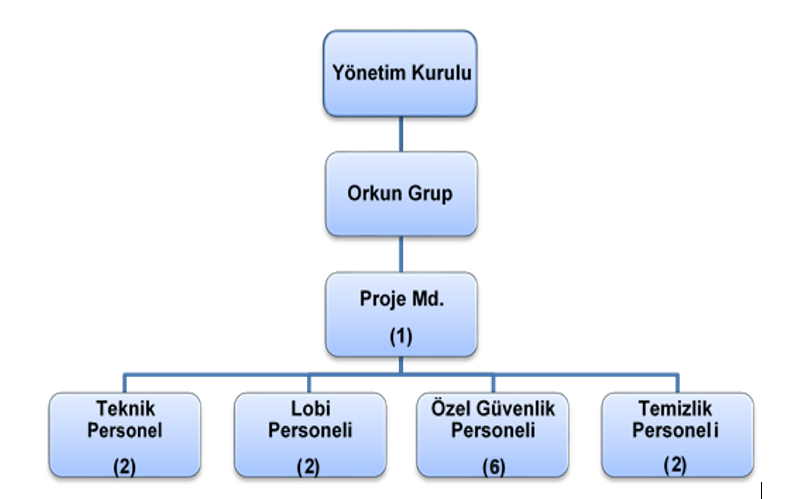 Biometrik Teknoloji firmasından yeni turnike kartı siparişlerimiz teslim alınmış ve ilgili daire sakinlerimize elden teslim edilmiştir.Yeni dönem süzme sayaç fatura paylaşımları gerçekleştirilmiş ve fatura bedelleri ilgili daire sakinlerimize tebliğ edilmiştir.             A lobide biriken daire sakini posta evrakları ilgili daire sakinlerimize elden teslim edilmiştir. Tüm ödenen aidatlar, fatura ve fişler günlük olarak Apsiyon muhasebe programına işlenmektedir.Faturalarımızın ödemeleri oluşturulan planlama dahilinde gerçekleşmektedir.Borç bakiyesi bulunan malik ve kiracılara, Apsiyon muhasebe programı üzerinden düzenli olarak toplu e posta gönderilmekte ve tahsilat noktasında görüşmeler gerçekleşmektedir.Yeni malik ve kiracıların firma ünvan etiketleri kat yerleşim planına yapıştırılmaktadır.Daire sakinlerimizin ogs etiketi ve turnike kartı talepleri karşılanmaktadır.Binamıza yeni taşınacak daire sakinlerimizden, taşınma öncesinde gerekli olan bilgi ve belgeler dahilinde kayıt formları tanzim edilmektedir. Kiracı/Malik dosyaları oluşturulduktan sonra taşınma işlemleri gerçekleşmektedir.Dönemsel daire sakini bilgilendirme duyuruları hazırlanmış, duyuru panolarına asılmıştır. 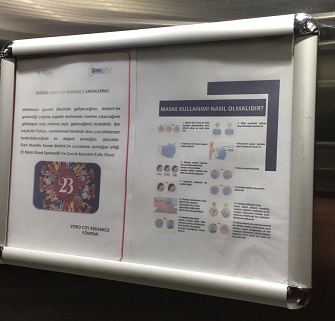 Acil İlkyardım çantasının malzeme eksiklikleri giderilmiştir.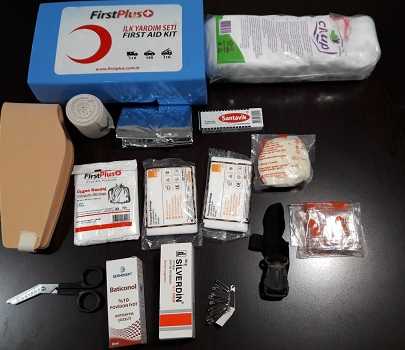 Hafta sonu sokağa çıkma yasağı kapsamında iş planlaması yapılmıştır.23 Nisan Ulusal Egemenlik ve Çocuk Bayramı dolayısı ile Türk Bayrağımız binamıza asılmıştır.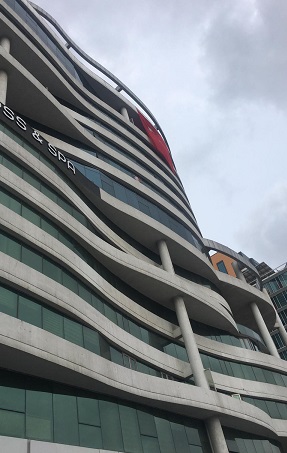 -2 otopark pis su pimaş borusunun çatlaması üzerine, çatlayan boru yenisi ile değiştirilmiştir.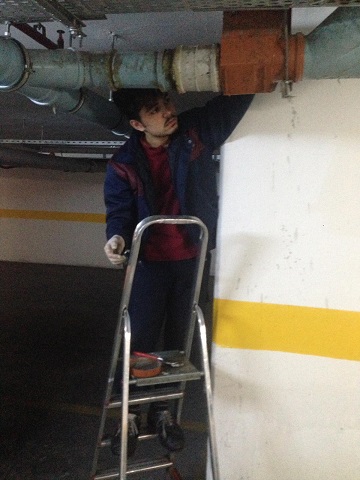 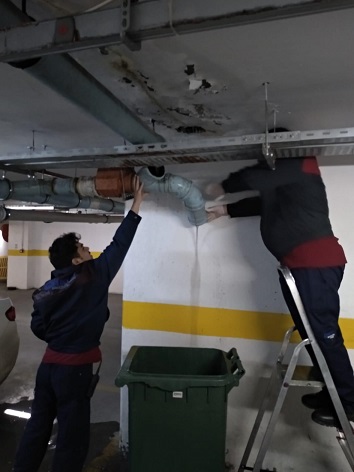 Bina geneli süpürgeliklerin hasar kontrolü gerçekleştirilmiştir.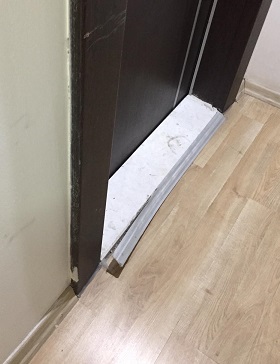 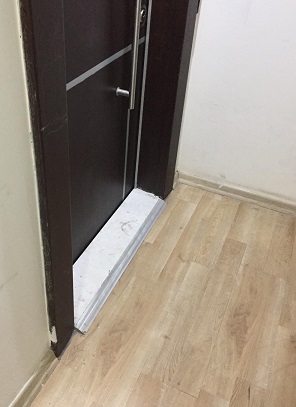 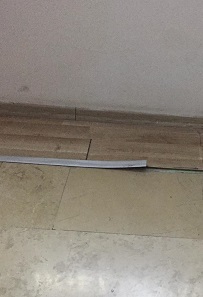 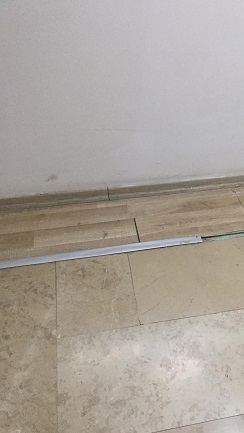 2. kat personel lavabo pis su pimaş borusunun çatlaması üzerine ve çatlayan pimaş borusu yenisi ile değiştirilmiştir.Bina geneli uyarı ikaz levhaların hasar kontrolü gerçekleştirilmiş ve ozalite sipariş geçilmiştir.A Blok yük asansörü kabin kapısının mekanik arızası giderilmiştir.Personel dinlenme ofisi boyanmıştır.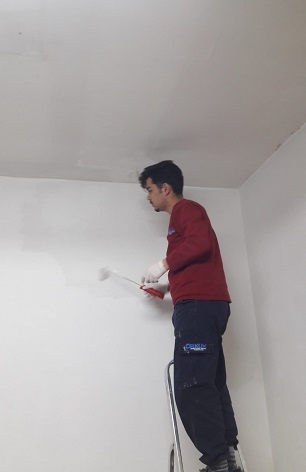 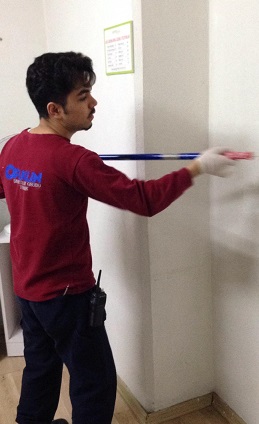 Bina geneli ortak alan ses siteminin periyodik kontrolleri gerçekleştirilmektedir.Otopark çıkış kepenginin arızaya geçmesi üzerine Centro Kepenk firmasından teknik servis hizmeti alınmıştır. Gerçekleşen teknik serviste firma yetkili personelleri tarafından otopark çıkış kepenginin yay ayarı gerçekleştirilmiş, kırılın halat ve tamburu yenisi ile değiştirilmiştir.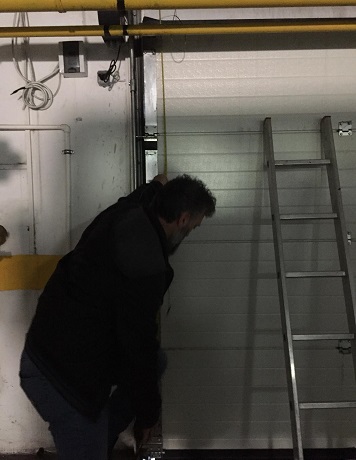 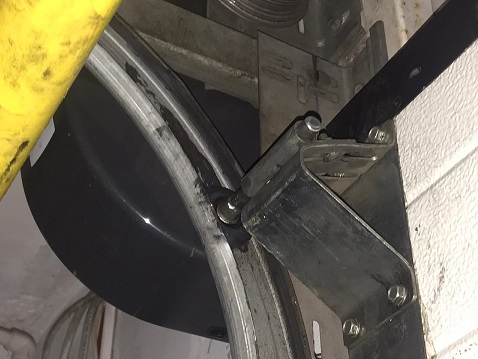 -4 kapalı otopark katında bulunan havalandırma sistemi jet fanları manuel çalıştırılmış ve kapalı otopark katlarının havalandırılması sağlanmıştır.A Blok 1. kat ana merdiven acil çıkış kapısının mekanik arızası giderilmiştir.Asansörlerin kabin içi ile lobi iletişim hatlarının detaylı kontrolleri gerçekleştirilmiştir. A lobi 1. kat çıkış merdiven yan kısmındaki yırtılan duvar kağıdı yenisi ile değiştirilmiştir.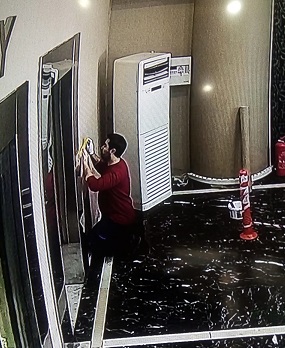 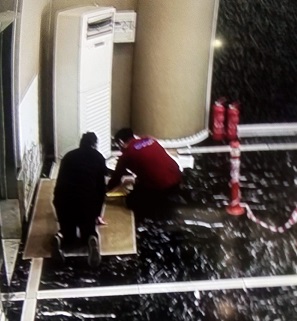 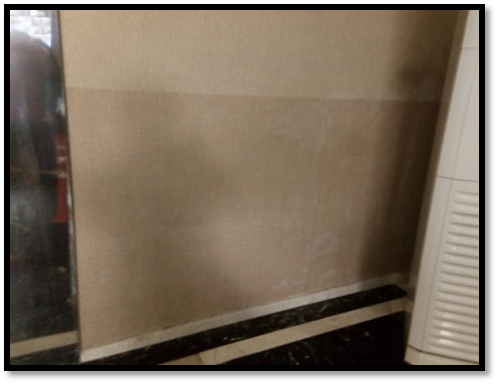 Ortak alandaki cihazların pil kontrolü gerçekleştirilmiş ve eski piller yenileri ile değiştirilmiştir.GTS Asansör yetkili personelleri tarafından teknik servis hizmeti alınmıştır. Gerçekleşen kontrollerde fren switch ayarının bozulduğu tespit edilmiş ve gerekli teknik müdahalede bulunulmuştur.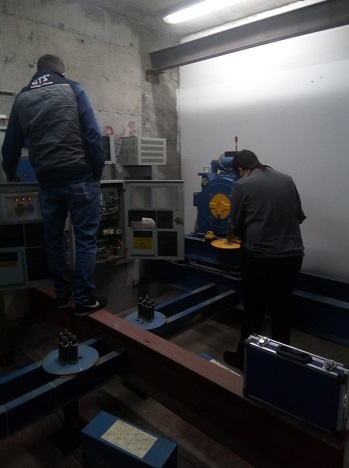 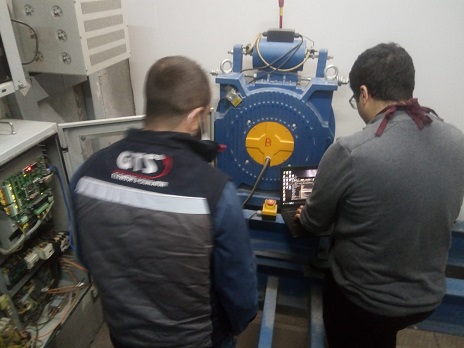 İgdaş, CLK Elektrik ve İski yetkili personelleri tarafından yeni dönem sayaç okuma işlemi gerçekleştirilmiştir.    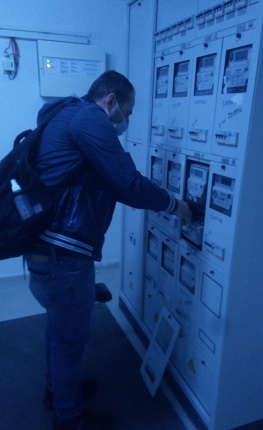 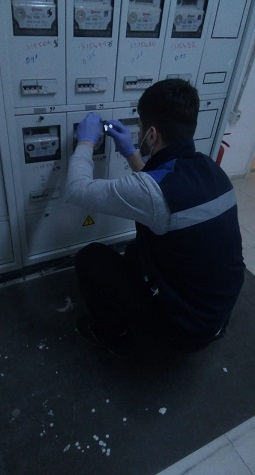 Armak Jeneratör yetkili personelleri tarafından, jeneratörlerin periyodik bakım faaliyeti gerçekleştirilmiştir. Gerçekleşen kontrollerde herhangi bir olumsuzluk tespit edilmemiştir.Zemin temizleme makinasının motor arızası giderilmiştir.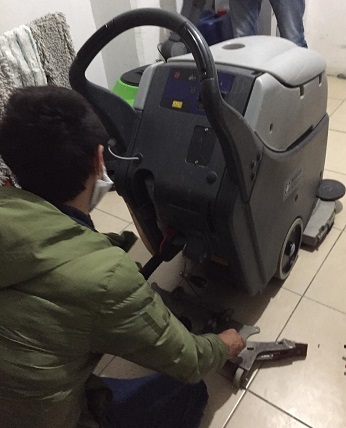 Superonlıne, Vodafone, Türk Telekom yetkili ekipleri tarafından gerçekleşen internet bağlantı işlemlerinde teknik eşlik sağlanmıştır.    GTS Asansör yetkili personelleri tarafından asansörlerin periyodik bakım faaliyetleri gerçekleştirilmektedir.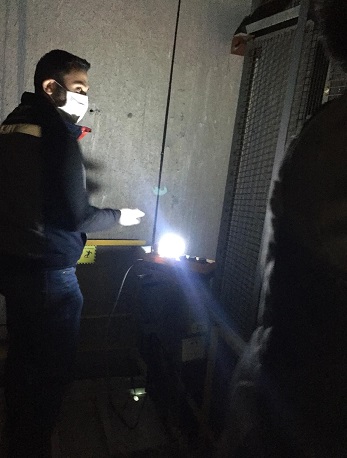 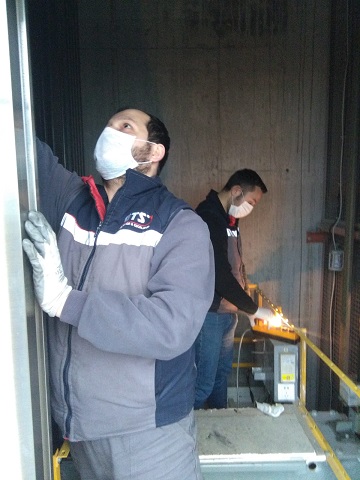 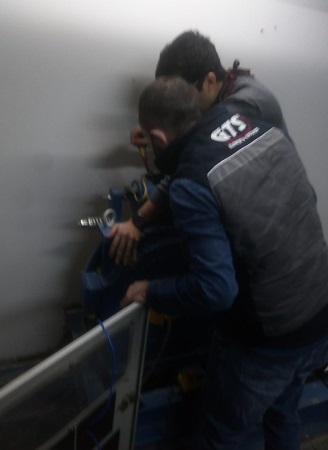 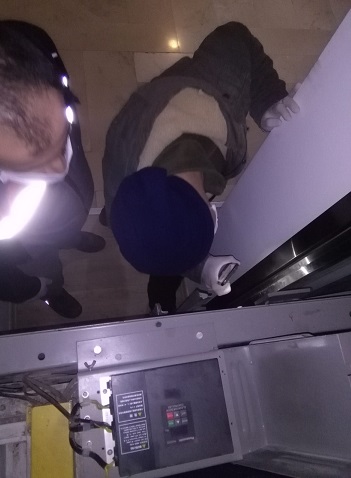 Bina geneli ortak alan aydınlatma hasar kontrolü gerçekleştirilmiştir.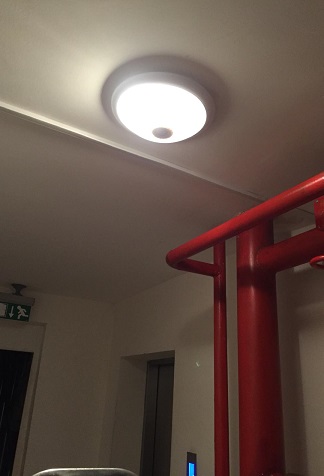 Güvenlik hizmetleri ORKUN GÜVENLİK firması tarafından 2 (iki) amir ve 3 (üç) güvenlik personeli olmak üzere toplam 5 (beş) kişilik kadro ile 24 saat esasına göre gündüz 2 (iki) kişi, gece 2 (iki) kişi olacak şekilde sağlanmaktadır. 2 (İki) lobi danışma personeli ile toplam 7 (yedi) personel ile Güvenlik-Gözetim hizmeti verilmektedir.•  5188 sayılı Özel Güvenlik Hizmetlerine Dair Kanun doğrultusunda güvenlik hizmeti uygulamaları yapılmaktadır.•  Eşya taşımaları bizzat güvenlik görevlileri ve güvenlik amiri tarafından takip edilmiş ve taşınma işlemlerinde gerekli tüm tedbirler alınmaktadır.• Orkun Şirketler Grubu Denetleme Müdürü tarafından, aylık gece proje denetlemeleri gerçekleştirilmektedir.•  Belirli aralıklarla personellere kurum içi eğitim hizmetleri verilmektedir.Kontrol Pest firma yetkili personel tarafından periyodik pest kontrol faaliyeti gerçekleştirilmektedir. Gerçekleşen kontrollerde herhangi bir olumsuzluk tespit edilmemiştir.Bina geneli kapı kolu, asansör düğmeleri vb. yoğun temas edilen alanların dezenfektan madde günlük temizliği gerçekleştirilmektedir.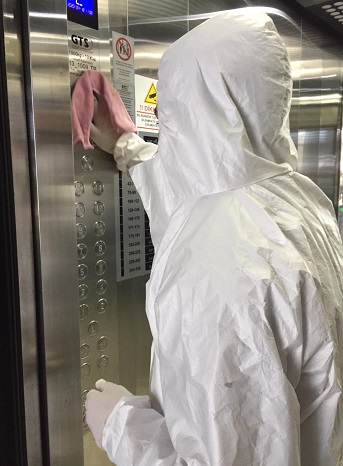 Kapalı otopark katları yıkanarak detaylı temizlenmektedir.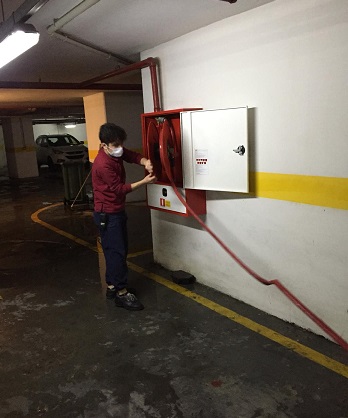 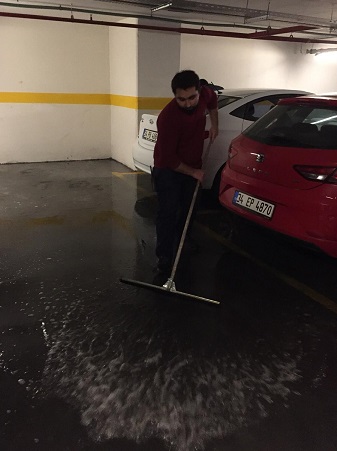 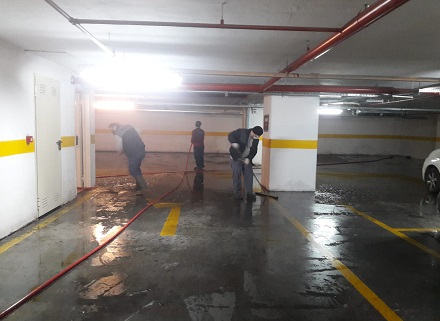 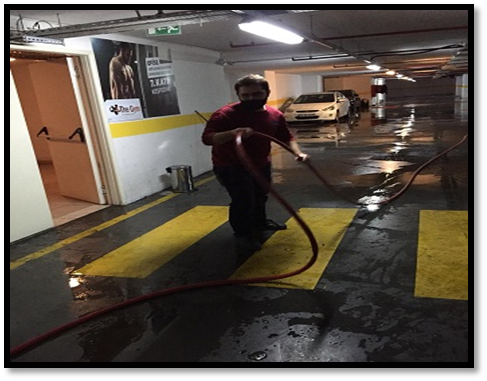 Dezenfektan madde ile günlük bina geneli ilaçlama faaliyeti gerçekleştirilmiştir.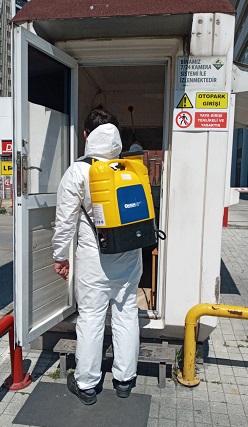 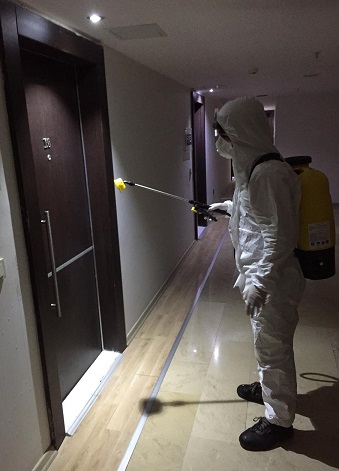 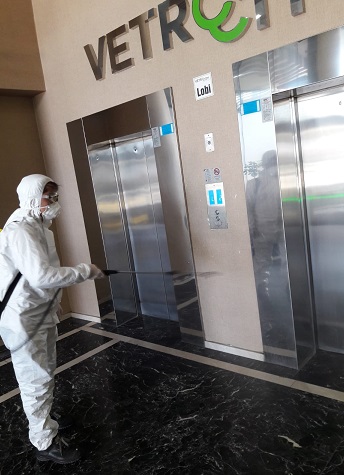 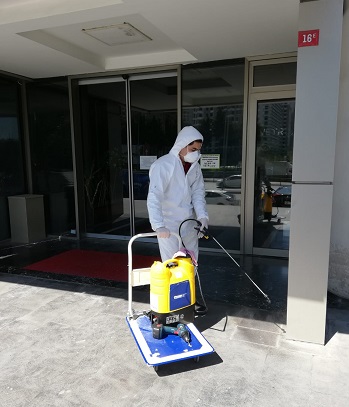 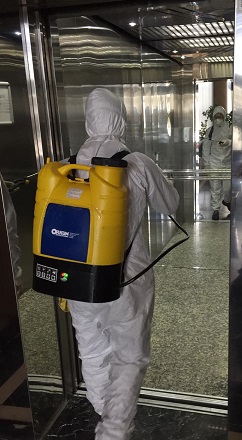 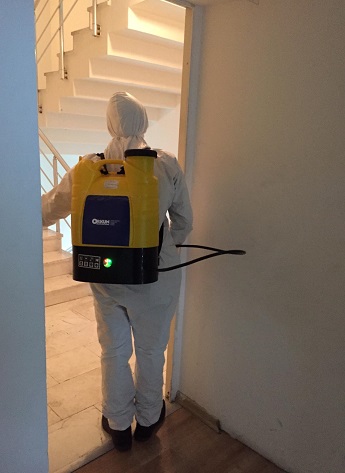 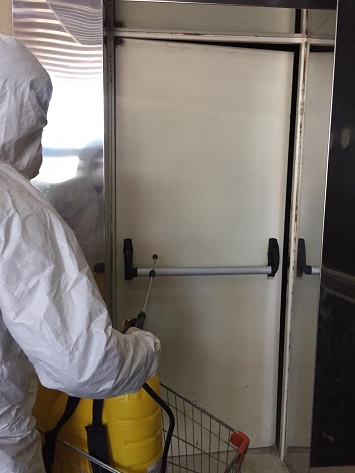 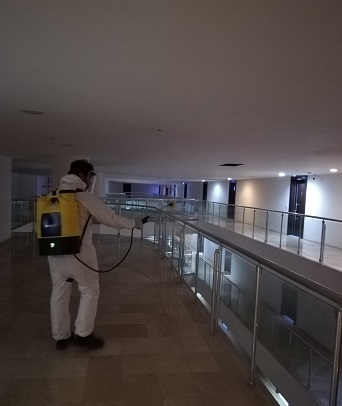 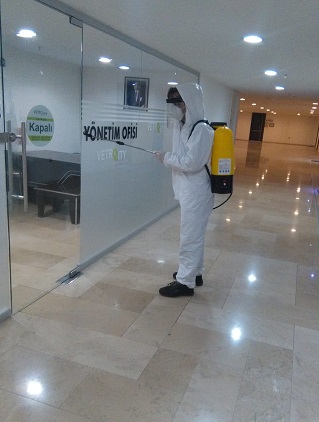 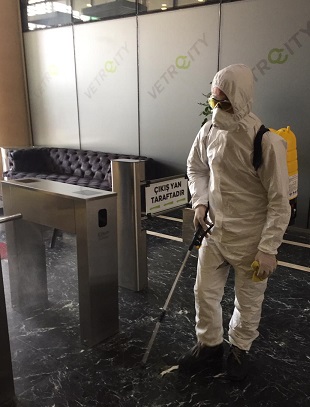 Bina geneli bağımsız bölüm kapılarına yapıştırılmış reklam etiketleri temizlenmiştir.  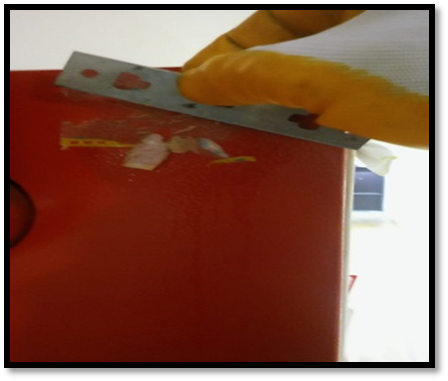 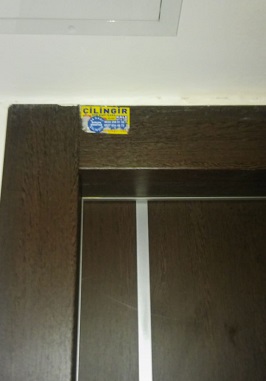 Açık otopark alanındaki yabani otların temizliği gerçekleştirilmiş ve ilgili alana ot kurutucu ilaç uygulaması yapılmıştır.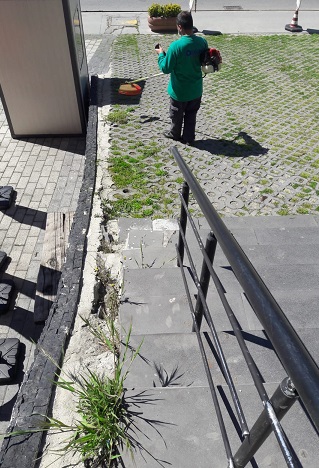 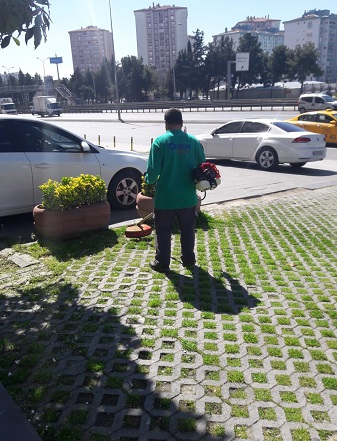 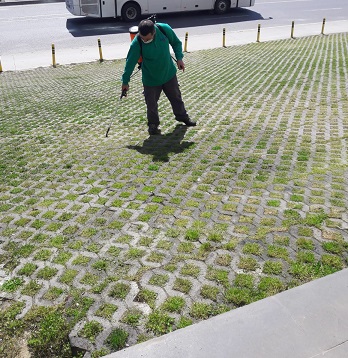 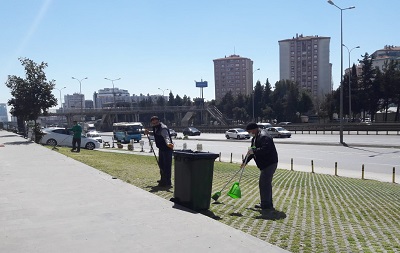 Ortak alan duvarlarındaki lekeler temizlenmiştir.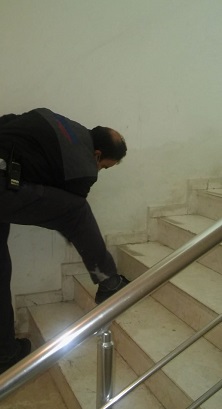 Çöp konteynerleri dezenfekte edilmektedir.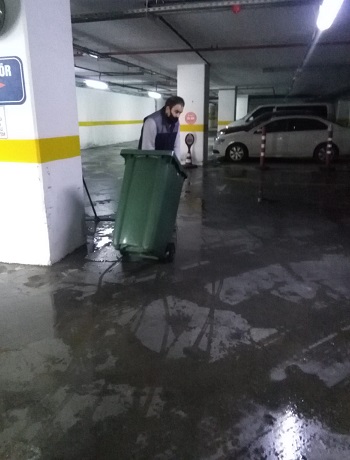 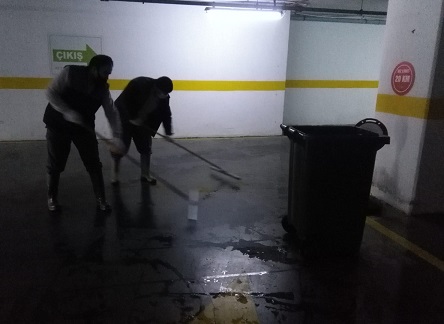 Bina geneli acil çıkış uyarı levhalarının temizliği gerçekleştirilmiştir.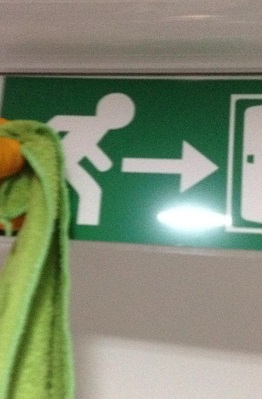 Bina geneli ortak alan iç mekan bitkilerinin periyodik bakım faaliyeti gerçekleştirilmektedir.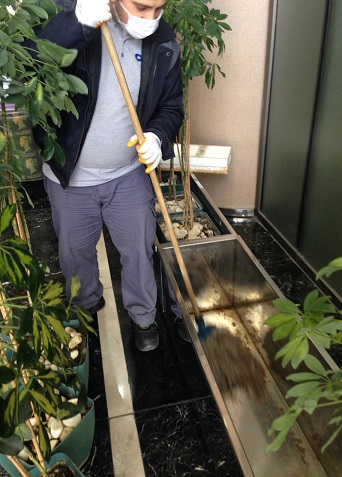 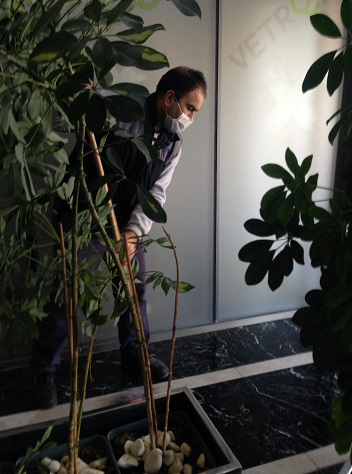 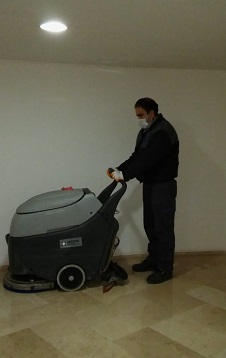 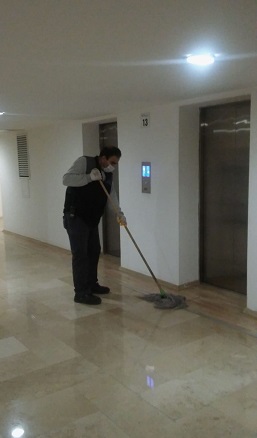 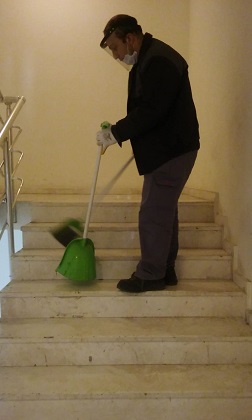 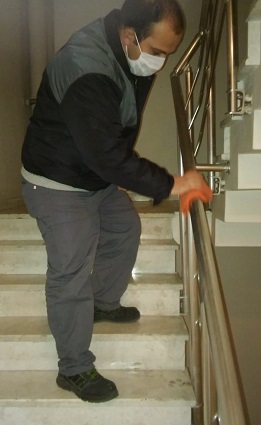 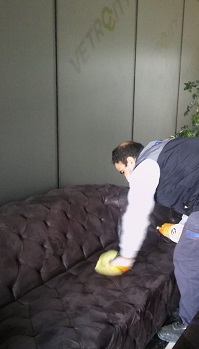 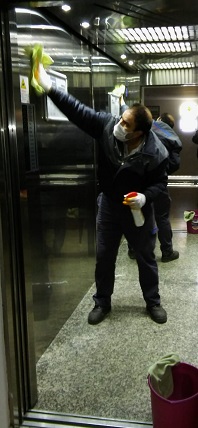 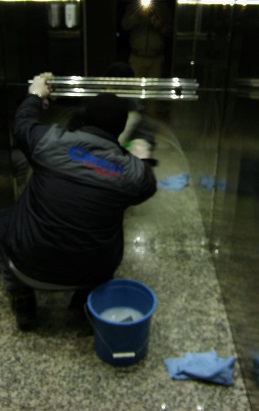 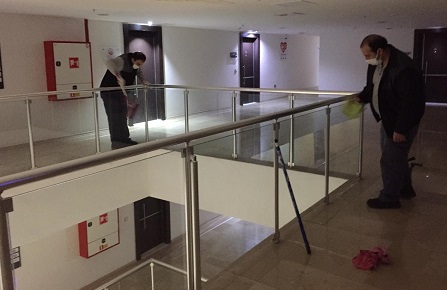 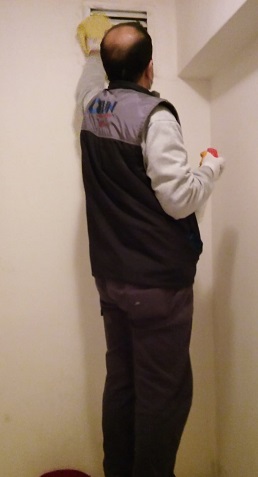 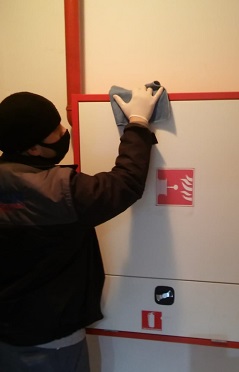 PROJE ADIVETRO CITY KONU ve TARİHYILI NİSAN AYI FAALİYET RAPORU1.PROJE TANITIMI, SİTE YÖNETİM ORGANİZASYON ŞEMASIADETDOLUBOŞDOLU %BOŞ %DAİRE2452423993DÜKKAN111101000TOPLAM2562533993Kiracı Daire184  245Mülk Sahibi Daire61  245Kiracı Dükkan11112.İDARİ FAALİYETLERSMS/MAİL GÖNDERİM DURUMUSMS/MAİL GÖNDERİM DURUMUSMS/MAİL GÖNDERİM DURUMUSMS/MAİL GÖNDERİM DURUMUSMS/MAİL GÖNDERİM DURUMUSMS/MAİL GÖNDERİM DURUMUSMS/MAİL GÖNDERİM DURUMUS.NODUYURU KONUSUTARİHULAŞANULAŞMAYANULAŞMAMASI İLE İLGİLİ ÇÖZÜMULAŞMAMASI İLE İLGİLİ ÇÖZÜM12020 Nisan Aidat Tahakkuk01.04.202025602Dünya Sağlık Günü07.04.202025603Polis Haftası10.04.202025604Şehitler Haftası14.04.202025605Covid 19 Güncel Afişleri21.04.20202560623 Nisan Ulusal Egemenlik ve Çocuk Bayramı22.04.202025607Sokağa Çıkma Yasağı Kapsamında Çalışma Planı22.04.202025608Ödeme Hatırlatması22.04.20202560İLAN PANOSUNA İLAN ASILMASI DURUMUİLAN PANOSUNA İLAN ASILMASI DURUMUİLAN PANOSUNA İLAN ASILMASI DURUMUİLAN PANOSUNA İLAN ASILMASI DURUMUİLAN PANOSUNA İLAN ASILMASI DURUMUİLAN PANOSUNA İLAN ASILMASI DURUMUİLAN PANOSUNA İLAN ASILMASI DURUMUS.NODUYURU KONUSUDUYURU KONUSUDUYURU KONUSUDUYURU KONUSUASILMA TARİHİKALD. TARİHİ12020 Nisan Aidat Tahakkuk2020 Nisan Aidat Tahakkuk2020 Nisan Aidat Tahakkuk2020 Nisan Aidat Tahakkuk01.04.202010.04.20202Dünya Sağlık GünüDünya Sağlık GünüDünya Sağlık GünüDünya Sağlık Günü06.04.202008.04.20203Polis HaftasıPolis HaftasıPolis HaftasıPolis Haftası10.04.202012.04.20204Şehitler HaftasıŞehitler HaftasıŞehitler HaftasıŞehitler Haftası14.04.202020.04.20205Covid 19 Güncel AfişleriCovid 19 Güncel AfişleriCovid 19 Güncel AfişleriCovid 19 Güncel Afişleri21.04.202022.04.2020623 Nisan Ulusal Egemenlik ve Çocuk Bayramı23 Nisan Ulusal Egemenlik ve Çocuk Bayramı23 Nisan Ulusal Egemenlik ve Çocuk Bayramı23 Nisan Ulusal Egemenlik ve Çocuk Bayramı22.04.202027.04.2020KONUYAPILDIYAPILDIYAPILDIYAPILDIYAPILMADIGEREKÇE VE ÇÖZÜMAYLIK FAALİYET RAPORUNU WEB SİTESİNE GİRİLMESİAYLIK FAALİYET RAPORUNU WEB SİTESİNE GİRİLMESİAYLIK FAALİYET RAPORUNU WEB SİTESİNE GİRİLMESİXTALEPLERİN DEĞERLENDİRİLİP İLGİLİ BİRİMLERE BİLDİRİLMESİTALEPLERİN DEĞERLENDİRİLİP İLGİLİ BİRİMLERE BİLDİRİLMESİTALEPLERİN DEĞERLENDİRİLİP İLGİLİ BİRİMLERE BİLDİRİLMESİXTALEPLERLE İLGİLİ ÇÖZÜM SÜRECİNİN TAKİBİ VE ÇÖZÜM ULAŞTIRILMASITALEPLERLE İLGİLİ ÇÖZÜM SÜRECİNİN TAKİBİ VE ÇÖZÜM ULAŞTIRILMASITALEPLERLE İLGİLİ ÇÖZÜM SÜRECİNİN TAKİBİ VE ÇÖZÜM ULAŞTIRILMASIXDİLEKÇELERİN VE İLGİLİ FORMLARIN ARŞİVLENMESİDİLEKÇELERİN VE İLGİLİ FORMLARIN ARŞİVLENMESİDİLEKÇELERİN VE İLGİLİ FORMLARIN ARŞİVLENMESİXÖNERİ VE ŞİKAYETLERİN DEĞERLENDİRİLMESİÖNERİ VE ŞİKAYETLERİN DEĞERLENDİRİLMESİÖNERİ VE ŞİKAYETLERİN DEĞERLENDİRİLMESİX3.TEKNİK & İNŞAİ FAALİYETLERBLOK 
ADIKAT 
SAYISIDAİRE 
SAYISIASANSÖR
SAYISISENSÖR
SAYISIYANGIN TÜPÜ 
KG/SAYIYANG.DOLABI
SAYISIŞAFT
DLP.SAY.1314 6126 /4411214 6126 /4421117 6136 /44421017 6146 /442917 6146 /442817 6156 /44274 6-6/142622 6196/562525 6166/662424 6216/662325 6196/662233 6196/662127 6196/662LOBİ0 646/100-10 6246/230-20 6426/440-30 6416/440-40 6436/440TOPLAM18256 6347747925PERSONEL SAYISIPERSONEL SAYISIPERSONEL SAYISIGÖREV YERİGÖREV YERİÇALIŞMA SAATLERİELEKTRİK/MEKANİK/İNŞAİ/TESİSATELEKTRİK/MEKANİK/İNŞAİ/TESİSATBÜTÇELENENBÜTÇELENENÇALIŞAN SAY.ORTAK MAHALLERORTAK MAHALLER 08:00-17:00ELEKTRİK ELEKTRİK  2 2 2ORTAK MAHALLERORTAK MAHALLER 10:00-19:00MEKANİK MEKANİK 4.GÜVENLİK FAALİYETLERİCİHAZ ADICİHAZ DURUMUCİHAZ DURUMUCİHAZ DURUMUKONTROLKONTROLCİHAZIN FAALİYET DURUMUCİHAZIN FAALİYET DURUMUCİHAZIN FAALİYET DURUMUAÇIKLAMACİHAZ ADIVARYOKCİHAZIN
KONTROL TARİHİCİHAZIN
KONTROL TARİHİÇALIŞIYORÇALIŞIYORÇALIŞMIYORGEREKÇEGEREKÇESES KAYIT SİSTEMİ (SANTRAL)XXXBARİYER SİSTEMİXXXOTOMATİK ARAÇ GEÇİŞ SİSTEMİ (OGS)XXXPLAKA TANIMA SİSTEMİ (PTS)XÇEVRE GÜVENLİK KAMERALARIXXXYÖNETİM OFİSİ KAMERALARIXXXTURNİKELİ YAYA GEÇİŞ SİSTEMİXXX
SİTE YAYA GİRİŞ KAPILARI/KARTLI GEÇİŞ SİSTEMİXXXDAHİLİ HAT SİSTEMİ (İNTERKOM)XXX5.TEMİZLİK FAALİYETLERİPERSONEL SAYISIPERSONEL SAYISIGÖREV YERİÇALIŞMA SAATLERİCAMCI/MAKİNACI/MEYDANCI/TEMZ.PERS.BÜTÇELENENÇALIŞAN SAY.ORTAK MAHALLER 08:00-17:00TEMİZLİK PERSONELİ  22 ORTAK MAHALLER 08:00-17:00TEMİZLİK PERSONELİALANCİNSİŞLEMHer GünHer HaftaAylıkDış Alan Sert ZeminTaşSüpürmeDış Alan Ekili AlanBitkiÇöp ToplamaDış Alan Çöp KovalarıMetalBoşaltılmasıDış Alan Çöp KovalarıMetalYıkamaDış Alan Çöp KonteynerMetalYıkamaDış Alan AydınlatmalarıLambalarNemli SilmeDış Alan Yürüme YollarıTaşYıkamaDış Alan Oturma BanklarıAhşapNemli SilmeTeknik HacimlerNemli Silme Zemin Dış Alan Yol KenarlarıIzgaralarYıkamaDış Alan Yol KenarlarıKameralarNemli SilmeKat HolleriSeramikIslak PaspaslamaYangın MerdivenleriBrüt BetonIslak PaspaslamaServis MerdivenleriSeramikIslak PaspaslamaÇöp ToplamaAsansörlerKabin TemizliğiNemli Silme, Zemin TemizOrtak Alan Cam YüzeylerCamNemli Silme